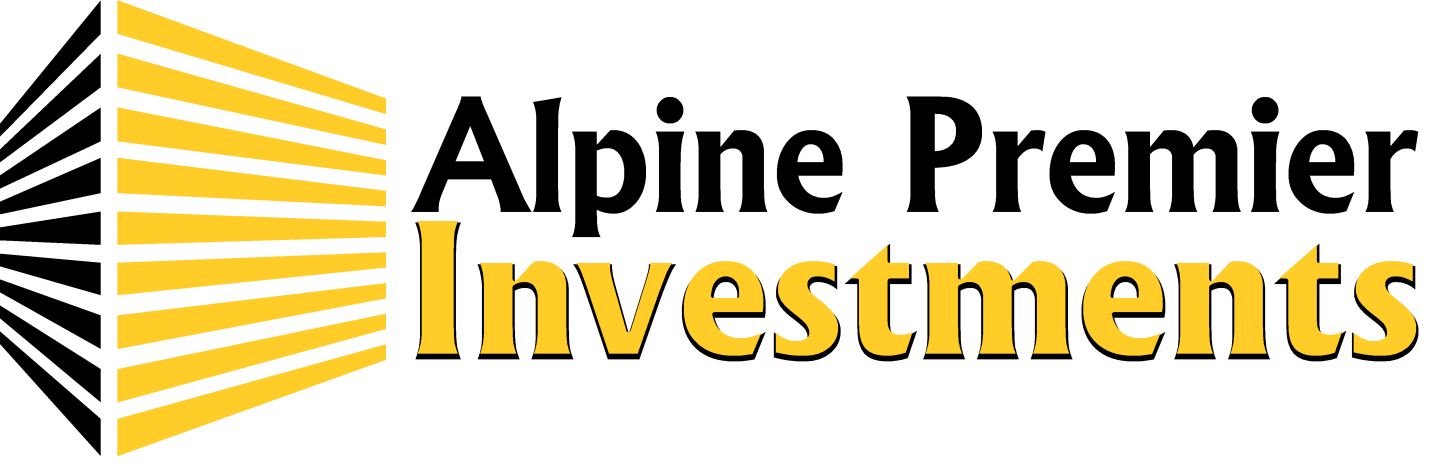 INVESTMENT APPLICATION WORK SHEET                                                                    SUBJECT PROERTY :_______________________________   ___________________   ____ ______________   ________         Street Address      			City                                   State        County             Zip Code INVESTOR/BUYER ___________________________________  ___________________________________ Name      					 Telephone ___________________________________  ___________________________________ 		     Street Address      				Email (print clearly) ___________________________________  ___________________________________     	         City   &   State          			 Zip   **Estimated Time Frame/Date for Closing Date to Purchase** Property Type: ___Multi Family  ___Single Family ___Commercial  ___Mixed Use ___Other   ___Number of Units ___Number of Stories ___Number of Parking Spaces ___Bedrooms  ___Baths ___Garage ______ SF (approx) ____Age   Any Planned Bathrooms Going to Be Added?   YES___  NO____  Purchase From: ___Owner/Seller  ___REO/Bank Owned   ___Pre-Foreclosure ___Short Sale ___Other Occupancy: ___Owner  ___Tenants ___Vacant Now   ___Will be Vacant on Sale  **Is This Property Currently Under Contract   No____  Yes____ (Under What Name)__________________________ Purchase Price     $___________________________________ Repairs (Attach Detail Breakdown)  $_______________ Your Estimate______________ Contractor Estimate_____________Estimated Closing Costs    $__________________________________  Total      $___________________________________ Estimated After Repair Value (SELLING PRICE) $___________________________________                                                      PROPERTY TAXES: $ _____________________       IS THIS PROPERTY CURRENTLY LISTED ON THE MLS-      NO_____   YES_____   MLS#____________________ Realtor’s Information: Agency_________________________ Agent___________________ Tel:__________________  Comments: CURRENT HOUSE / PROPERTY CONDITION Zoning        Residential ___   Commercial ___   Mixed Use Flood Zone      Yes  ___   No  ___   Unknown ____Fire Damage     Yes  ___   No  ___   Unknown ____Easements     Yes  ___   No  ___   Unknown  _____Redevelopment Area?    Yes  ___   No  ___   Unknown ____Code Violations    Yes  ___   No  ___   Unknown ____Open Permits    Yes  ___   No  ___   Unknown _____Previously Renovated   Yes  ___   No  ___   Unknown ____Previous Additions to House?   Yes  ___   No  ___   Unknown _____Previous New Electric Work?    Yes  ___   No  ___   Unknown _____Previous New Plumbing Work? Yes  ___   No  ___   Unknown _____Industrial Neighbors?   Yes  ___   No _____ If Yes _______________________________________Commercial Neighbors?   ___   Yes  ___   No  If Yes ______________________________________ Below Grading and Topography  ___   Flat  ___   Sloped  ___   High/Lo ____Was it Winterized    Yes  ___   No  ___   Unknown ____Any Pipes Missing   Yes  ___   No  ___   Unknown ____Plaster Walls    Yes  ___   No  ___   Unknown ____Sheetrock Walls    Yes  ___   No  ___   Unknown  ____Septic Tank    Yes  ___   No  ___   Unknown  ____Wells     Yes  ___   No  ___   Unknown  ____Public Sewer System   Yes  ___   No  ___   Unknown  ____Termites Yes  ___   No  ___   Unknown  ____Lead Paint Problem   Yes  ___   No  ___   Unknown  ____Roof     Good  ___   Bad  ___   Unknown  ____Roof – Sagging – Rotten Wood  Yes  ___   No  ___   Unknown  ____Type Utilities     Gas  ___   Electric  ___   Unknown  ____Type Heat    Floor Heater  ___   Wall Heater  ___   Forced Hot Air Exterior Structure   ___   Unidentified Containers Outside  Yes  ___   No  ___   Unknown Holes on Property   Yes  ___   No  ___   Unknown Foundation Sagging – Cracks  Yes  ___   No  ___   Unknown Floors – Sloped – Spaces  Yes  ___   No  ___   Unknown   ____  Adjacent to Gas Station/Auto body? Yes  ___   No  ____  COMMENTS:_________________________________________________________________________________________________________________________________________________________________________________________________________________________________________________________________________________________*** Provide Estimate and Scope of Work Here or Attach Separate Sheet